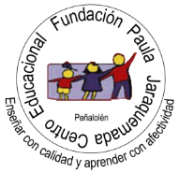 Clase nº1,  mes de mayo de 2020, 8º año básico NutrientesOA: explicar las características de los nutrientes (carbohidratos, proteínas, grasas, vitaminas, minerales y agua) en los alimentos y sus efectos para la salud humana.Inicio:Texto del estudiante: leer y subrayar ideas importantes de las páginas 11, 12 y 13Responde las preguntas: ¿qué son los nutrientes?Los nutrientes son compuestos químicos contenidos en los alimentos que aportan a las células todo lo que necesitan para vivir. Ejemplos: proteínas, carbohidratos, lípidos.Desarrollo:Texto del estudiante: leer y subrayar ideas importantes de las páginas 11, 12, 13 y 152. Ver video   ¿Qué función cumplen los nutrientes en el organismo? https://www.youtube.com/watch?v=OyI0H3BSy8AEn tu cuaderno:¿Para qué utiliza nuestro cuerpo los nutrientes?¿En qué alimentos encontramos las proteínas, y cuál es su función?¿Qué ocurriría si consumes pocos alimentos ricos en vitaminas y minerales?Completa una tabla con nutrientes, función y en qué alimentos los encuentrasCierre:1.Explica con tus palabras la importancia de los nutrientes en nuestra alimentación.  2.¿Qué función cumplen los nutrientes? ¿En qué te benefician? 3.Las carnes, las frutas, la mantequilla, el arroz ¿A qué tipo de nutriente corresponden?Recuerda: Enviar a correo de la profesora yeniffermolinacastillo@gmail.com, fotos de tu trabajo, o subir a la plataforma en foro actividades o tareasFunción Alimentos en que los encuentrasCarbohidratosLípidos Vitaminas y mineralesProteínas 